ČESKÁ REPUBLIKA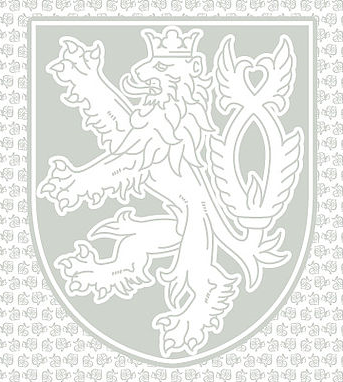 Základní škola, Náměstí Míru, Nový BorTřída: V. A Ročník: 5 Číslo v třídním výkazu: 23 Školní rok: 2014/2015VYSVĚDČENÍJméno a příjmení: Valérie VydrováDatum narození: 23. 9. 2003			Rodné číslo: 239203/2309Místo narození: Turnov1. pololetí2. pololetíChování11Povinné předmětyČeský Jazyk11Matematika22Anglický Jazyk21Přírodověda12Vlastivěda11Hudební výchova11Výtvarná výchova11Tělesná výchova11Informatika11Pracovní činnosti11